  ANEXO 1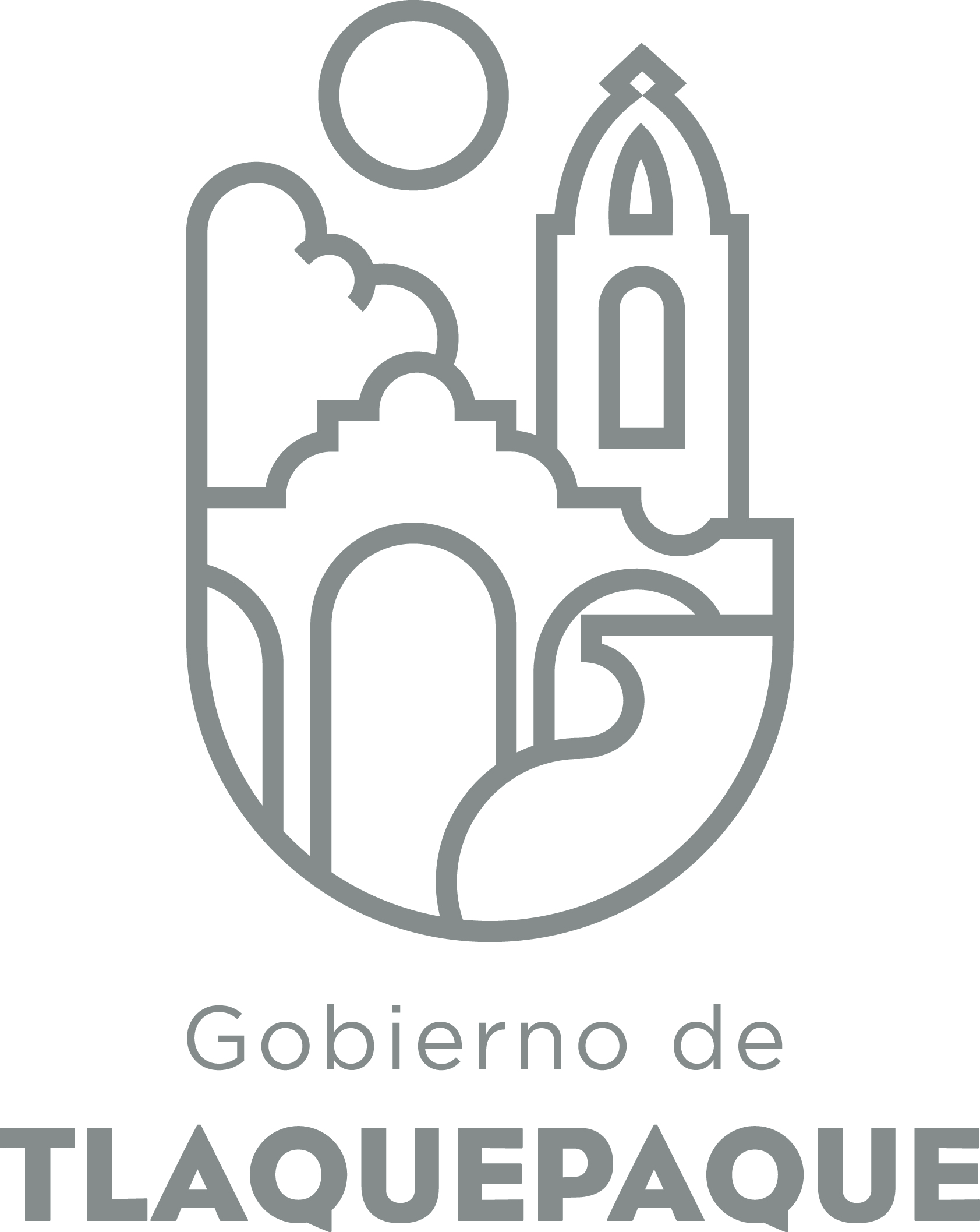 
1.- DATOS GENERALESANEXO 22.- OPERACIÓN DE LA PROPUESTARecursos empleados para la realización del Programa/Proyecto/Servicio/Campaña (PPSC) DIRECCIÓN GENERAL DE POLÍTICAS PÚBLICASCARATULA PARA LA ELABORACIÓN DE PROYECTOS.A)Nombre del programa/proyecto/servicio/campañaA)Nombre del programa/proyecto/servicio/campañaA)Nombre del programa/proyecto/servicio/campañaA)Nombre del programa/proyecto/servicio/campañaCloración y dosificación a fuentes de abasto de agua potableCloración y dosificación a fuentes de abasto de agua potableCloración y dosificación a fuentes de abasto de agua potableCloración y dosificación a fuentes de abasto de agua potableCloración y dosificación a fuentes de abasto de agua potableCloración y dosificación a fuentes de abasto de agua potableEjeEje22B) Dirección o Área ResponsableB) Dirección o Área ResponsableB) Dirección o Área ResponsableB) Dirección o Área ResponsableDirección de Agua Potable y AlcantarilladoDirección de Agua Potable y AlcantarilladoDirección de Agua Potable y AlcantarilladoDirección de Agua Potable y AlcantarilladoDirección de Agua Potable y AlcantarilladoDirección de Agua Potable y AlcantarilladoEstrategiaEstrategia2.12.1C)  Problemática que atiende la propuestaC)  Problemática que atiende la propuestaC)  Problemática que atiende la propuestaC)  Problemática que atiende la propuestaPor falta de dotación de hipoclorito de sodio en ocasiones se trata de manera intermitente el agua que se distribuye a la población. La realización del proyecto permite asegurar el correcto tratamiento del agua que se extrae y se distribuye en la zona que administra el municipio.Por falta de dotación de hipoclorito de sodio en ocasiones se trata de manera intermitente el agua que se distribuye a la población. La realización del proyecto permite asegurar el correcto tratamiento del agua que se extrae y se distribuye en la zona que administra el municipio.Por falta de dotación de hipoclorito de sodio en ocasiones se trata de manera intermitente el agua que se distribuye a la población. La realización del proyecto permite asegurar el correcto tratamiento del agua que se extrae y se distribuye en la zona que administra el municipio.Por falta de dotación de hipoclorito de sodio en ocasiones se trata de manera intermitente el agua que se distribuye a la población. La realización del proyecto permite asegurar el correcto tratamiento del agua que se extrae y se distribuye en la zona que administra el municipio.Por falta de dotación de hipoclorito de sodio en ocasiones se trata de manera intermitente el agua que se distribuye a la población. La realización del proyecto permite asegurar el correcto tratamiento del agua que se extrae y se distribuye en la zona que administra el municipio.Por falta de dotación de hipoclorito de sodio en ocasiones se trata de manera intermitente el agua que se distribuye a la población. La realización del proyecto permite asegurar el correcto tratamiento del agua que se extrae y se distribuye en la zona que administra el municipio.Línea de AcciónLínea de AcciónC)  Problemática que atiende la propuestaC)  Problemática que atiende la propuestaC)  Problemática que atiende la propuestaC)  Problemática que atiende la propuestaPor falta de dotación de hipoclorito de sodio en ocasiones se trata de manera intermitente el agua que se distribuye a la población. La realización del proyecto permite asegurar el correcto tratamiento del agua que se extrae y se distribuye en la zona que administra el municipio.Por falta de dotación de hipoclorito de sodio en ocasiones se trata de manera intermitente el agua que se distribuye a la población. La realización del proyecto permite asegurar el correcto tratamiento del agua que se extrae y se distribuye en la zona que administra el municipio.Por falta de dotación de hipoclorito de sodio en ocasiones se trata de manera intermitente el agua que se distribuye a la población. La realización del proyecto permite asegurar el correcto tratamiento del agua que se extrae y se distribuye en la zona que administra el municipio.Por falta de dotación de hipoclorito de sodio en ocasiones se trata de manera intermitente el agua que se distribuye a la población. La realización del proyecto permite asegurar el correcto tratamiento del agua que se extrae y se distribuye en la zona que administra el municipio.Por falta de dotación de hipoclorito de sodio en ocasiones se trata de manera intermitente el agua que se distribuye a la población. La realización del proyecto permite asegurar el correcto tratamiento del agua que se extrae y se distribuye en la zona que administra el municipio.Por falta de dotación de hipoclorito de sodio en ocasiones se trata de manera intermitente el agua que se distribuye a la población. La realización del proyecto permite asegurar el correcto tratamiento del agua que se extrae y se distribuye en la zona que administra el municipio.No. de PP EspecialNo. de PP EspecialD) Ubicación Geográfica / Cobertura  de ColoniasD) Ubicación Geográfica / Cobertura  de ColoniasD) Ubicación Geográfica / Cobertura  de ColoniasD) Ubicación Geográfica / Cobertura  de Colonias44 Colonias de la zona sur de la mancha urbana.Zona administrada por DAPAT.44 Colonias de la zona sur de la mancha urbana.Zona administrada por DAPAT.44 Colonias de la zona sur de la mancha urbana.Zona administrada por DAPAT.44 Colonias de la zona sur de la mancha urbana.Zona administrada por DAPAT.44 Colonias de la zona sur de la mancha urbana.Zona administrada por DAPAT.44 Colonias de la zona sur de la mancha urbana.Zona administrada por DAPAT.Vinc al PNDVinc al PNDE) Nombre del Enlace o ResponsableE) Nombre del Enlace o ResponsableE) Nombre del Enlace o ResponsableE) Nombre del Enlace o ResponsableBenjamín Vargas Cabrera Benjamín Vargas Cabrera Benjamín Vargas Cabrera Benjamín Vargas Cabrera Benjamín Vargas Cabrera Benjamín Vargas Cabrera Vinc al PEDVinc al PEDF) Objetivo específicoF) Objetivo específicoF) Objetivo específicoF) Objetivo específicoTratamiento del agua que se extrae y se distribuye en la zona que administra el municipio con hipoclorito de sodio liquido al 13% cumpliendo con las Normas Oficiales Mexicanas en materia de agua para uso y consumo humano realizado.Tratamiento del agua que se extrae y se distribuye en la zona que administra el municipio con hipoclorito de sodio liquido al 13% cumpliendo con las Normas Oficiales Mexicanas en materia de agua para uso y consumo humano realizado.Tratamiento del agua que se extrae y se distribuye en la zona que administra el municipio con hipoclorito de sodio liquido al 13% cumpliendo con las Normas Oficiales Mexicanas en materia de agua para uso y consumo humano realizado.Tratamiento del agua que se extrae y se distribuye en la zona que administra el municipio con hipoclorito de sodio liquido al 13% cumpliendo con las Normas Oficiales Mexicanas en materia de agua para uso y consumo humano realizado.Tratamiento del agua que se extrae y se distribuye en la zona que administra el municipio con hipoclorito de sodio liquido al 13% cumpliendo con las Normas Oficiales Mexicanas en materia de agua para uso y consumo humano realizado.Tratamiento del agua que se extrae y se distribuye en la zona que administra el municipio con hipoclorito de sodio liquido al 13% cumpliendo con las Normas Oficiales Mexicanas en materia de agua para uso y consumo humano realizado.Vinc al PMetDVinc al PMetDG) Perfil de la población atendida o beneficiariosG) Perfil de la población atendida o beneficiariosG) Perfil de la población atendida o beneficiariosG) Perfil de la población atendida o beneficiariosAmplio perfil. El proyecto contempla intervención en zonas socioeconómicas diversas.Amplio perfil. El proyecto contempla intervención en zonas socioeconómicas diversas.Amplio perfil. El proyecto contempla intervención en zonas socioeconómicas diversas.Amplio perfil. El proyecto contempla intervención en zonas socioeconómicas diversas.Amplio perfil. El proyecto contempla intervención en zonas socioeconómicas diversas.Amplio perfil. El proyecto contempla intervención en zonas socioeconómicas diversas.Amplio perfil. El proyecto contempla intervención en zonas socioeconómicas diversas.Amplio perfil. El proyecto contempla intervención en zonas socioeconómicas diversas.Amplio perfil. El proyecto contempla intervención en zonas socioeconómicas diversas.Amplio perfil. El proyecto contempla intervención en zonas socioeconómicas diversas.H) Tipo de propuestaH) Tipo de propuestaH) Tipo de propuestaH) Tipo de propuestaH) Tipo de propuestaJ) No de BeneficiariosJ) No de BeneficiariosK) Fecha de InicioK) Fecha de InicioK) Fecha de InicioFecha de CierreFecha de CierreFecha de CierreFecha de CierreProgramaCampañaServicioProyectoProyectoHombresMujeres1 de Enero 20171 de Enero 20171 de Enero 201731 de Diciembre 201731 de Diciembre 201731 de Diciembre 201731 de Diciembre 2017xxxFedEdoMpioxxxxI) Monto total estimadoI) Monto total estimadoI) Monto total estimado450,000450,000Fuente de financiamientoFuente de financiamientoA) Principal producto esperado (base para el establecimiento de metas) Monitoreos del agua dentro de normaMonitoreos del agua dentro de normaMonitoreos del agua dentro de normaMonitoreos del agua dentro de normaMonitoreos del agua dentro de normaB)Actividades a realizar para la obtención del producto esperadoContar con el suficiente producto para clorar el líquido que se distribuye a la población. Aplicar la desinfección continua y permanente del agua en apego a las NOM-012-SSA1-1993, NOM-013-SSA1-1993, NOM-127-SSA1-1994, NOM-179-SSA1-1998 Y NOM-230-SSA1-2002. Explorar y gestionar fuentes de subsidio para la implementación de nuevas tecnologías de tratamiento.Contar con el suficiente producto para clorar el líquido que se distribuye a la población. Aplicar la desinfección continua y permanente del agua en apego a las NOM-012-SSA1-1993, NOM-013-SSA1-1993, NOM-127-SSA1-1994, NOM-179-SSA1-1998 Y NOM-230-SSA1-2002. Explorar y gestionar fuentes de subsidio para la implementación de nuevas tecnologías de tratamiento.Contar con el suficiente producto para clorar el líquido que se distribuye a la población. Aplicar la desinfección continua y permanente del agua en apego a las NOM-012-SSA1-1993, NOM-013-SSA1-1993, NOM-127-SSA1-1994, NOM-179-SSA1-1998 Y NOM-230-SSA1-2002. Explorar y gestionar fuentes de subsidio para la implementación de nuevas tecnologías de tratamiento.Contar con el suficiente producto para clorar el líquido que se distribuye a la población. Aplicar la desinfección continua y permanente del agua en apego a las NOM-012-SSA1-1993, NOM-013-SSA1-1993, NOM-127-SSA1-1994, NOM-179-SSA1-1998 Y NOM-230-SSA1-2002. Explorar y gestionar fuentes de subsidio para la implementación de nuevas tecnologías de tratamiento.Contar con el suficiente producto para clorar el líquido que se distribuye a la población. Aplicar la desinfección continua y permanente del agua en apego a las NOM-012-SSA1-1993, NOM-013-SSA1-1993, NOM-127-SSA1-1994, NOM-179-SSA1-1998 Y NOM-230-SSA1-2002. Explorar y gestionar fuentes de subsidio para la implementación de nuevas tecnologías de tratamiento.Indicador de Resultados vinculado al PMD según Línea de Acción Indicador vinculado a los Objetivos de Desarrollo Sostenible AlcanceCorto PlazoMediano PlazoMediano PlazoMediano PlazoLargo PlazoAlcancexxxxxC) Valor Inicial de la MetaValor final de la MetaValor final de la MetaNombre del indicadorFormula del indicadorFormula del indicador35%70%70%Agua potable desinfectada# total de cuentas en el padrón / # total de cuentas pagadas# total de cuentas en el padrón / # total de cuentas pagadasClave de presupuesto determinada en Finanzas para la etiquetación de recursosClave de presupuesto determinada en Finanzas para la etiquetación de recursosClave de presupuesto determinada en Finanzas para la etiquetación de recursosCronograma Anual  de ActividadesCronograma Anual  de ActividadesCronograma Anual  de ActividadesCronograma Anual  de ActividadesCronograma Anual  de ActividadesCronograma Anual  de ActividadesCronograma Anual  de ActividadesCronograma Anual  de ActividadesCronograma Anual  de ActividadesCronograma Anual  de ActividadesCronograma Anual  de ActividadesCronograma Anual  de ActividadesCronograma Anual  de ActividadesD) Actividades a realizar para la obtención del producto esperado 201720172017201720172017201720172017201720172017D) Actividades a realizar para la obtención del producto esperado ENEFEBMZOABRMAYJUNJULAGOSEPOCTNOVDICRequisición y adquisición del hipoclorito de sodioxxxxxxxxxxxxCambio de dosificadores inserviblesxxxxLimpieza y mantenimiento de sistemas de cloración. Incluye válvulas y líneas de conducciónxxxxxxxxxxxxxxxxxxxxxxxxE) Recursos HumanosNúmero F) Recursos MaterialesNúmero/LitrosTipo de financiamiento del recursoTipo de financiamiento del recursoG) Recursos Financieros MontoE) Recursos HumanosNúmero F) Recursos MaterialesNúmero/LitrosProveeduría Fondo RevolventeG) Recursos Financieros MontoPersonal que participa en éste PPSCVehículos empleados para éste PPSCMonto total del Recurso obtenido mediante el fondo REVOLVENTE que se destina a éste PPSCPersonal que participa en éste PPSCCombustible mensual que consumen los vehículos empleados para éste PPSCMonto total del Recurso obtenido mediante el fondo REVOLVENTE que se destina a éste PPSCPersonal que participa en éste PPSCComputadoras empleadas para éste PPSCMonto total del Recurso obtenido mediante el fondo REVOLVENTE que se destina a éste PPSC